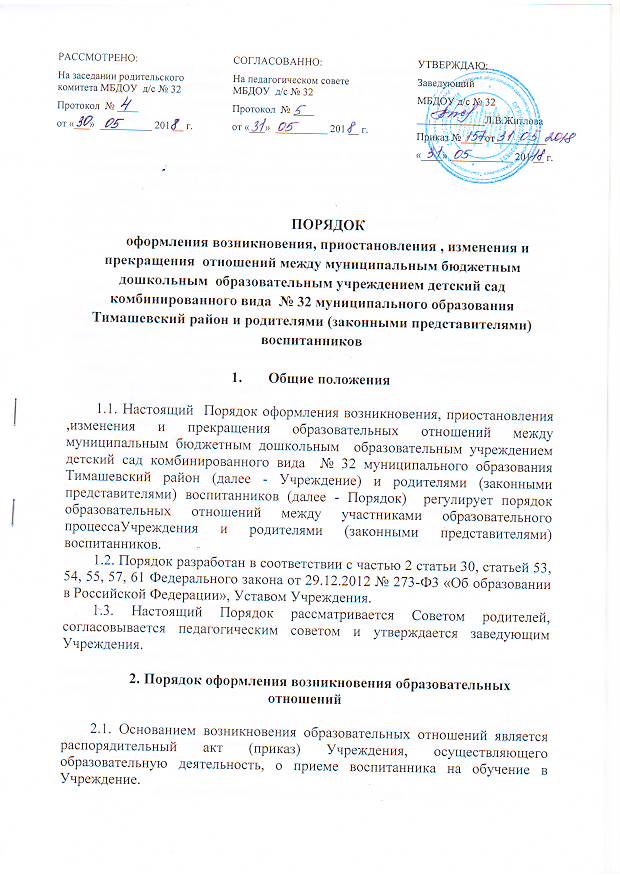 2.2. Изданию приказа о приеме  воспитанника в Учреждение предшествует заявление родителя (законного представителя) и заключение договора об образовании по образовательным программам дошкольного образования (далее – Договор об образовании).2.4. Договор об образовании заключается в письменной форме между Учреждением и родителями (законными представителями) воспитанника, подписание которого является обязательным для данных сторон.2.5. В Договоре об образовании указываются основные характеристики образования, в том числе вид, уровень и (или) направленность образовательной программы (часть образовательной программы определенных уровня, вида и (или) направленности), форма обучения, срок освоения образовательной программы (продолжительность обучения).2.3. Договором об образовании стороны определяют взаимные права, обязанности и ответственность сторон, возникающие в процессе воспитания, обучения, присмотра и ухода, длительность пребывания воспитанника в Учреждении,  а также расчет размера платы, взимаемой с родителей (законных представителей) за присмотр и уход за воспитанниками. 2.6. Договор об образовании составляется в двух экземплярах, имеющих одинаковую юридическую силу, один экземпляр Договора об образовании выдается родителям (законным представителям).2.7. Права и обязанности участников образовательного процесса, предусмотренные  законодательством об образовании и локальными нормативными актами Учреждения, осуществляющего образовательную деятельность, возникают с даты, указанной в распорядительном акте (приказ) о приеме на обучение воспитанника. 3. Изменения образовательных отношений3.1. Образовательные отношения изменяются в случае изменения условий получения образования, повлекших за собой изменения взаимных прав и обязанностей воспитанников и Учреждения, осуществляющего образовательную деятельность.3.2. Образовательные отношения могут быть изменены, как по инициативе родителей (законных представителей) воспитанника по их заявлению в письменной форме, так и по инициативе Учреждения.3.3. Основанием для изменения образовательных отношений является  внесение изменений в Договор об образовании в порядке согласно действующему законодательству.3.4.  Изменения образовательных отношений вступают в силу со дня подписания Дополнительного соглашения об изменении условий Договора об образовании обеими сторонами.4. Приостановление образовательных отношений4.1. Образовательные отношения могут быть приостановлены по уважительным причинам с сохранением места воспитанника в Учреждении. 4.2. Причинами, дающими право на сохранение места за воспитанником в Учреждении, являются: Состояние здоровья, не позволяющее в течение определенного периода посещать Учреждение (временного ограничения посещения Учреждения по рекомендации врача при наличии медицинского документа); Временное посещение санатория, дошкольного учреждения присмотра и оздоровления (по состоянию здоровья, при наличии направления медицинского учреждения); Карантин в образовательной организации или группе (на основании приказа начальника управления образования администрации муниципального образования Тимашевский район и (или) приказа заведующего учреждением); Период закрытия образовательной организации на ремонтные (аварийные)  работы; Заявление родителей (в связи с отпуском родителей (законных представителей)  (приложение  1); Иные причины указанные родителями (законными представителями) в заявлении.4.3. Родители (законные представители)  воспитанника для сохранения места  в Учреждении должны представить  документы, подтверждающие отсутствие воспитанника по уважительным  причинам.5. Прекращение образовательных отношений.5.1. Образовательные отношения прекращаются в связи с отчислением воспитанника из Учреждения: по окончанию срока действия Договора об образовании(в связи с завершением обучения); досрочно.5.2. Окончанием срока действия Договора об образовании является окончание получения воспитанником дошкольного образования, предоставление Учреждением образовательной услуги в полном объеме.5.3. Образовательные отношения могут быть прекращены досрочно в следующих случаях: по инициативе родителей (законных представителей) воспитанника, в том числе в случае перевода воспитанника для продолжения освоения образовательной программы в другую организацию, осуществляющую образовательную деятельность; по иным причинам, указанным в заявлении родителей (законных представителей); по обстоятельствам, не зависящим от воли родителей (законных представителей) воспитанника и Учреждения, в том числе в случае ликвидации Учреждения, осуществляющего образовательную деятельность.5.4. Досрочное прекращение образовательных отношений по инициативе родителей (законных представителей) воспитанника не влечет за собой возникновение каких-либо дополнительных, в том числе материальных, обязательств  перед Учреждением.5.5.  При досрочном прекращении образовательных отношений по инициативе родителей восстановление осуществляется согласно действующему административному регламенту. В случае восстановления между Учреждением и родителями (законными представителями) заключается новый Договор об образовании.5.6. Основанием для прекращения образовательных отношений является распорядительный акт (приказ) Учреждения об отчислении воспитанника.5.7. Права и обязанности участников образовательного процесса, предусмотренные  законодательством об образовании и локальными нормативными актами Учреждения, осуществляющего образовательную деятельность, прекращаются  с даты, указанной в распорядительном акте (приказ) об отчислении воспитанника из Учреждения.6. Заключительные положения6.1. Изменения в Порядок могут вноситься в соответствии с действующим законодательством Российской Федерации и Уставом Учреждения.6.2. Настоящий Порядок действует до замены новым.6.3. Порядок вступает в силу с момента издания приказа об утверждении и действует до внесения изменения.Приложение к  Порядку оформления возникновения,приостановления и прекращения отношенийутвержденного приказом заведующего                                                                                                            от                         201 г.      №                 Форма_____________________________________________                                                                                                                                                 Ф.И.О. воспитанникаЗАЯВЛЕНИЕПрошу приостановить образовательные отношения с моим ребенкомфамилия, имя, отчество (при наличии) ребенкас сохранением места в муниципальном бюджетном дошкольном  образовательном учреждении детский сад комбинированного вида  № 32 муниципального образования Тимашевский районв связи (указать причину приостановления образовательных отношений)	- с отпуском; 	- временным ограничением посещения учреждения по рекомендации врача     (при наличии медицинского документа);--посещением санатория, дошкольного учреждения присмотра и оздоровления (по состоянию здоровья, при наличии направления медицинского учреждения).с «_____»   ____________20____г.  по «______»  _____________ 20____г.                                                  __________                      ________________                                                                                              подпись                                                      расшифровка«____»__________ 20__ год   ЗаведующемуЗаведующемуЗаведующемуЗаведующемуМБДОУ д/с № 32                            Л.В.Житловой                            Л.В.Житловой                            Л.В.Житловой                            Л.В.Житловой                            Л.В.ЖитловойФамилияФамилияИмяОтчествоОтчествоОтчествородителя (законного представителя)родителя (законного представителя)